Dr. SULMAN AHMED MBBS (syd.) MS (syd.) FRACS		40 Colless StreetHepatobiliary & General Surgery					Penrith NSW 2750Gastroscopy • Colonoscopy • Laparoscopic Hernia • ERCP			Ph (02) 4721 7533Nepean Public and Nepean Private Hospitals				Fax (02) 47217759Provider No: 222836UH. ABN: 15610929114					reception@nepeansurgery.com.auVENTRAL/UMBILICAL HERNIAHernias are common and the operation is usually done through an open incision.   Some operations can be done laparoscopically.The aim is to find the hole in the muscle; close the hole and reinforce the hole with mesh.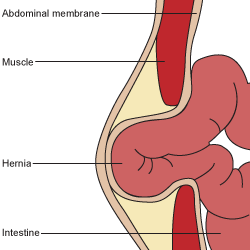 